La LunaAppetizersСалат «Цезарь» с курицeй гриль 138 LEКусочки куриной грудки, сыр с соусом «Цезарь»Крабовый салат «Ala Romana» 145 LEМясо краба с римскими листьями салата, оливковым маслом и Итальянскими травамиMonte Carlo «Цезарь» из морепродуктов 129 LEКреветки, рыба, кальмары, листья салата, сыр, соус Цезарь Insalata Toscana – Tuscan Salad 98 LEГрибы гриль, цукини, вяленые помидоры, руккола, бальзамический уксус и сыр моцарелла Cocktail di Gamberetti Al’Arancia – Shrimp Cocktail 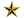 285 LEКреветки Красного моря, зелень & апельсиновый соусCarpaccio di Manzo – Beef Carpaccio 179 LEВырезка из американской говядины, грибы, пармезанCarpaccio di Salmone – Salmon Carpaccio 129 LEСвежий норвежский лосось, маринованный в сладком луке и оливковом маслеInsalata di Polpo – Octopus Salad 99 LEОсьминог, болгарский перец, микс салат, сок лимона и оливковое маслоInsalata Caprese – La Luna Caprese Salad 99 LEИтальянская моцарелла, виноградная лоза, авокадо, оливковое масло,листья рукколы & песто соусTorrette di Melanzane con Sottilette Kraft “Le Cremose” – Parmigana SoupsMinestrone Casereccio 69 LEОвощной суп на мясном бульене  Minestrone с сухариками ПестоMinestra di Pesce – Clear Seafood 78 LEКреветки, свежий лосось, филе морского окуня, кальмары & петрушкаZuppa di Funghi – Mushroom Soup 88 LEКапучино из лесных грибов и свежих сливокPasta & RisottoRisotto di Funghi – Mushroom Risotto 125 LEГрибы, трюфельное масло, телятина & Пармиджано РеджаноTagliatelle al Sapore di Mare –Salmon Risotto 155 LEДомашняя паста, копченый лосось, свежие сливки и лимонSeafood Cannelloni 175 LEКреветки & кальмары, рыба в сливочном соусе & сырMinced Beef Lasagna 158 LEДомашняя свежая лазанья, говяжий фарш, томатный соус & Итальянский сыр МоцареллаCapellini di Mare 185 LE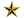 Капеллини с шафраном, мидиями & кальмарами, чесноком, перцом чилли & шафрановым соусомPenne Al’Arabiatta – Penne Arabiatta 78 LEПаста Пенне, соус Наполитано, острый перец чили & петрушкаGnocchi di Patate 79 LEДомашний свежий картофель Гноччи, сливки Гонгордзола & поджаренный грецкий орехMain CoursesFilleto di Manzo in Salsa al Burro – Филе говядины с травяным соусом Butter 295 LEВырезка из говядины, картофель с пармезаном, обжаренные овощи & соус из зеленого перцаCostolette di Agnello, Patate Arrosto, Asparagi, Salsa di Erpete 288 LEКарэ ягненка, жареный картофель, спаржа & соус из травLombata di Vitello in Salsa Tradizionale  287 LEСпинка ягненка, обжареные овощи, жареный картофель & лимонный соус                                                          Petto di Pollo 175 LEКуриная грудка, фаршированая сыром Пецорино, жареным картофелем, овощами гриль & сливками ПистачиоFilleto di Branzino 185 LEФиле морского окуня, дольки картофеля, обжаренными овощами, укропным соусом & оливковым маслом Salmone Alla Griglia 198 LEЛосось гриль, сливочное пюре, шпинат & соус из каперсовDessertsГорячий шоколад  55 LEФруктовая сказка 50 LEТирамису 55 LEПожалуйста, убедитесь в том, что у Вас нет пищевой аллергии на ингридиенты данного меню